FAQ – Conseils pour rédiger une annonceNous vous donnons ici les éléments-clés qui rendent votre annonce attractive pour les repreneurs potentiels qui visitent régulièrement Affaires à suivre.Votre annonce est composée de plusieurs éléments qui peuvent vous démarquer des autres annonces : un titre accrocheur, un secteur d’activité suffisamment précis, une localisation claire, et une description complète, claire et agréable, idéalement accompagnée de photos.Titre de l’annonceDonnez un titre accrocheur à votre annonce, c’est la première chose que le repreneur verra. Soyez concis, mais précis sur ce que vous vendez. Mentionnez au minimum le type d’activité et la localisation de votre entreprise.Exemple : Boulangerie à vendre en province de Liège.
Quincaillerie spécialisée bien située dans le centre de Mons.Secteur d’activitéDans quel secteur d’activité votre entreprise est-elle active ? Dans quel sous-secteur ? Affaires à suivre a déjà préparé une liste de secteur et de sous-secteurs. Sachez que plus vous serez précis, plus le repreneur potentiel saura que votre entreprise est faite pour lui. Malgré tout, vous gardez le contrôle et décidez du niveau de confidentialité de votre annonce. Si vous souhaitez donner encore plus d’informations, vous pouvez le préciser dans la description de l’annonce. 

Découvrez ici les secteurs et sous-secteurs sur Affaires à suivre. LocalisationPuisque votre confidentialité est notre priorité, nous vous laissons le choix d’être plus ou moins précis dans la localisation de votre entreprise (Région, province ou arrondissement). Bien sûr, plus vous serez précis, plus un repreneur potentiel pourra savoir s’il s’agit d’une belle opportunité pour lui. Dès lors, si vous souhaitez être encore plus précis sur la localisation, vous pouvez l’indiquer dans la description de l’annonce.Description de votre annonce La description de votre annonce est un texte libre dans lequel vous pouvez donner toutes les informations complémentaires qui pourront être utiles aux repreneurs potentiels qui regardent votre annonce. Sans être obligatoires ni détaillés, voici nos conseils pour une bonne description d’annonce :Structurez votre texte pour le rendre clair et agréable à lire. En général, un paragraphe = une information cléDécrivez brièvement votre activité et votre clientèle avec des mots simples. Evitez le « jargon » du métierSi nécessaire, vous pouvez donner plus de précisions sur vos chiffres clés et sur votre localisationDécrivez éventuellement le repreneur idéal pour votre entrepriseVous pouvez donner les forces et d’éventuelles pistes d’amélioration future pour votre entreprise, cela donnera au repreneur une idée de son potentielRelisez bien votre annonce (ou faites-la relire par un proche) et mettez-vous à la place du repreneur qui la lit. Est-elle suffisamment claire et attractive ?Vos coordonnées ne doivent pas (mais peuvent) y être indiquées puisque la plateforme vous propose un système de messagerie interne. ImagesQuelques photos, sans être obligatoires, sont vivement conseillées. Elles dynamisent votre annonce mais elles ne doivent pas nécessairement dévoiler votre entreprise ou votre enseigne, si vous souhaitez garder votre confidentialité. Nous vous laissons une totale liberté sur le type d’images que vous accompagnez.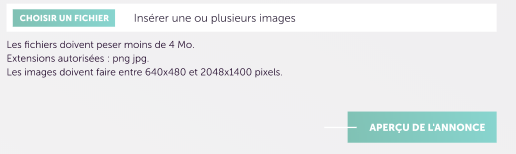 